Publicado en Madrid el 04/06/2020 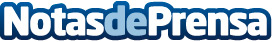 Kipin Energy analiza cinco razones por las que optar por los contadores inteligentesRenunciar al alquiler, información a tiempo real o medición cada minuto son algunos de los beneficios que ofrece la telemedida a través de los contadores inteligentes, según Kipin Energy, comercializadora eléctrica 100% renovableDatos de contacto:Redacción695604946Nota de prensa publicada en: https://www.notasdeprensa.es/kipin-energy-analiza-cinco-razones-por-las-que Categorias: Nacional Industria Farmacéutica Ecología Innovación Tecnológica http://www.notasdeprensa.es